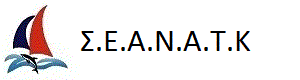 ΜΕΘΑΝΑ 2017 

14-15/10/2017 PROVISIONAL RESULTS - RACE: 01   FALIRO - METHANAClass : CLUB-NSDate : 14/10/2017Start Time : 10:31:00Distance : 26 Coefficient : 1 Ocean CoursePosSail nr.ClassYachtClubGPHFinish TimeElapsed T.Corrected T.ObsPoints1GRE1814CLUB-NSAURANO KIATOU771.815:39:5005:08:5000:00:0012GRE49571CLUB-NSANTHIISSEANATK872.816:35:0306:04:0300:08:4523GRE1441CLUB-NSARPYIANO AMFITHEAS779.716:19:2005:48:2000:36:3034GRE1288CLUB-NSNEMOSEANATK785.016:28:5505:57:5500:43:1645GRE49150CLUB-NSMELODIESEANATK843.517:08:5406:37:5400:56:0056GRE1505CLUB-NSALMYRASEANATK857.9DNF86GRE49393CLUB-NSNATALIA ASEANATK816.5DNF8(c) Cyber Altura Crucero - Version ORC 13.0F2YQ-XZ9JDate : 15/10/2017 21:57:57 